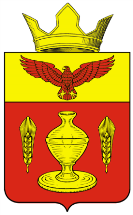 ВОЛГОГРАДСКАЯ ОБЛАСТЬ
ПАЛЛАСОВСКИЙ МУНИЦИПАЛЬНЫЙ РАЙОН
АДМИНИСТРАЦИЯ ГОНЧАРОВСКОГО СЕЛЬСКОГО ПОСЕЛЕНИЯ_____________________________________________________________________________П ОС Т А Н О В Л Е Н И Еот «16» марта   2016г.                  п. Золотари                                                    №28С целью приведения законодательства Гончаровского сельского поселения в соответствии с действующим законодательством Российской Федерации, руководствуясь статьей 7 Федерального закона от 06 октября 2003 года № 131-ФЗ «Об общих принципах организации местного самоуправления в Российской Федерации», Администрация Гончаровского сельского поселенияПОСТАНОВЛЯЕТ:          1.Внести изменения и дополнения в постановление Администрации Гончаровского сельского поселения №59 от «18» декабря  2014г. «Об утверждении Плана подготовки  документов стратегического планирования Гончаровского сельского поселения Палласовского муниципального района Волгоградской области» (далее- постановление).          1.1. Приложение №1 к  постановлению изложить в новой  редакции согласно приложения к данному постановлению.           2. Контроль за выполнением настоящего постановления оставляю за собой.           3.Настоящее постановление вступает в силу с момента его официального опубликования (обнародования).Глава Гончаровскогосельского поселения                                                                         К.У.НуркатовРег. №28/2016г.Приложение                                                                                                                                                                                                                     к Постановлению администрацииГончаровского сельского поселения                                                                                                                                                                                                                                 от «16» марта 2016 г. № 28ПЛАНПОДГОТОВКИ ДОКУМЕНТОВ СТРАТЕГИЧЕСКОГОПЛАНИРОВАНИЯ ГОНЧАРОВСКОГО СЕЛЬСКОГО ПОСЕЛЕНИЯ ПАЛЛАСОВСКОГО МУНИЦИПАЛЬНОГО РАЙОНА ВОЛГОГРАДСКОЙ ОБЛАСТИ«О внесении изменений и дополнений в постановление № 59 от «18» декабря 2014г. «Об утверждении Плана подготовки документов стратегического планирования Гончаровского сельского поселения Палласовского муниципального районаВолгоградской области»№ п/пНаименование мероприятияСрок исполненияОтветственные1.Разработка и принятие нормативных правовых актов Гончаровского сельского поселения, устанавливающих требования к содержанию документов стратегического планирования, порядку их разработки, корректировки, рассмотрения и утверждения, порядку осуществления мониторинга и контроля реализации  документов стратегического планирования поселения, в том числе:1.1.Нормативного правового акта, устанавливающего требования к содержанию, порядку разработки,  рассмотрения и одобрения, корректировки, порядку осуществления мониторинга и контроля реализации Прогноза социально-экономического  развития Гончаровского сельского поселения на среднесрочный период. До 01.04.2016г.Ведущий специалист по вопросам экономики и финансов администрации Гончаровского сельского поселения2.Разработка документов стратегического планирования, в том числе:2.1.Одобрение Прогноза социально-экономического развития Гончаровского сельского поселения на среднесрочный период.До 15.11.2016г.Ведущий специалист по вопросам экономики и финансов администрации Гончаровского сельского поселения, ведущий специалист по бухгалтерскому учету администрации Гончаровского сельского поселения2.2.Разработка,  утверждение или внесение изменений в муниципальные программы.До 01.12.2016г.Ведущий специалист по вопросам экономики и финансов администрации Гончаровского сельского поселения, ведущий специалист администрации Гончаровского сельского поселения3.Приведение в соответствие с Федеральным законом РФ от 28.06.2014г. № 172-ФЗ «О стратегическом планировании в Российской Федерации» действующие документы стратегического планирования.01.12.2016г.Ведущий специалист по вопросам экономики и финансов администрации Гончаровского сельского поселения 